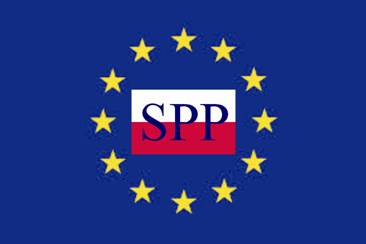 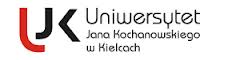 Zaproszenie – Call for Papers - ПриглашениеXIV. Międzynarodowa Konferencja Naukowa Praw CzłowiekaKompatybilność krajowych i międzynarodowych mechanizmów ochrony praw człowieka w dobie nowych wyzwań cywilizacyjnychz okazji 25. rocznicy uchwalenia Konstytucji Rzeczypospolitej Polskiej i  30. rocznicy podpisania Traktatu o Unii EuropejskiejXIV. International Human Rights Science ConferenceCompatibility of national and international mechanisms of human rights protection in the age of new civilization challengeson the occasion of the 25th anniversary of the adoption of the Constitution of the Republic of Poland and the 30th anniversary of the signing of the Treaty on European UnionXIV. Международная научная конференцияпо правам человекаСовместимость национальных и международных механизмов защиты прав человека в эпоху новых цивилизационных вызововпо случаю 25-летия принятия Конституции Республики Польша и 30-летия подписания Договора о Европейском Союзе25-26  kwietnia 2022 r. - 25-26 April  2022 - 25-26 апреля 2022 г.Organizatorzy (Organizers, Организаторы): Uniwersytet Jana Kochanowskiego w Kielcach (Wydział Prawa i Nauk Społecznych, Instytut Nauk Prawnych); Stowarzyszenie Parlamentarzystów Polskich (Zarząd Główny).Współpraca (Co-operation, Сотрудничество): Górnośląska Wyższa Szkoła Handlowa im. Wojciecha Korfantego w Katowicach; Fundacja Praw Obywatelskich; Fundacja Innowacja.Kierownik naukowy Konferencji (Scientific Director of the Conference , Научный руководитель конференции): prof. Jerzy Jaskiernia  jerzyj@hot.pl Tel. +48 665 003 057.Komitet Naukowy Konferencji (Scientific Board, Научный комитет конференции): prof. I.A. Aliebastrova,  prof. S.K. Amandykova, prof. R. Arnold, prof. P.A. Astafichev,  prof.  E. Bárány; prof. J. Barcz, prof. L.R. Barosso, prof. W. Bebik,  prof. E. Beisov, prof. A. Bisztyga, prof. Y. Boshytskyi, prof. M. Chudakov,  prof. J. Ciapała, prof. K. Complak,  prof. N. Cox, prof. P. Cumper, prof. R. Czarny,  prof. K. Czejarek, prof. P.V. Dastoli, prof. E. Dynia, prof. W. Fedorenko, prof. A. Fedorova, prof. J. Filip, prof. M. Florczak-Wątor, prof. I. Ganfalean, prof. L. Garlicki, prof. M.A. Garito, prof. T. Goban-Klas, prof. A. Gorgol, prof. G. Grabowska, prof. S. Grabowska, prof. M. Granat, prof. R. Grzeszczak, prof. M. Grzybowski, prof. S. Haack, prof. C. Hermida del Llano, prof. W. Hładkiewicz, prof. S. Hoc, prof. M. Hrusakova, prof. T. Iwiński, prof. A. Jamróz,  prof. J. Jaskiernia, prof. J. Jirasek, prof. D. Kaldiyarov, prof. I.C. Kamiński, prof. S. Kaźmierczyk, prof. K. Klima, prof. J. Koper, prof. J. Kornaś, doc. B. Kovácik, prof. O. Krejči, prof. M. Kruk, prof. J. Kuciński, prof. Z. Maciąg, prof. J. Maciejewski, prof.  G. Mangione, prof. M. Marczewska-Rytko, prof. J. Marszałek-Kawa, prof. M. Masternak-Kubiak, prof. M. Mazurkiewicz, prof. L. Mezzetti, prof. J. Menkes, prof. D. Merten, prof. A. Misiołek, prof. S. Narutto, prof. L.A. Nudnenko, prof. D. O’Keeffe,  prof. A. Ollero, prof. J. Oniszczuk, prof. I. Pankevych, prof. L. Pastusiak, prof. P. Policastro, prof. J. Petretéi, prof. W. Pomykało, prof. J. Potulski, prof. B. Przywora, prof. V.N. Rudenko,  prof. G. Sadovnikova, prof. E. Sándor-Szalay, prof. J. Sieńczyło-Chlabicz, prof. K. Skotnicki, prof. A.W. Skrypniuk, prof. J. Sobczak, prof. S.L. Stadniczeńko, prof. A. Stoltz, prof. H. Suchocka,  prof. B. Szmulik, prof. A. Szmyt, prof. P. Tałańczuk, prof. A. Tatham, prof. A.R. Tavares, prof. P. Terem, prof. R. Tokarczyk, prof. M. Tudorescu, prof. A. Vashkevich, prof. V.J.M. Voermans, prof. I. Vozňáková, prof. J. Wawrzyniak, ks. prof. B. Węgrzyn, prof. J.J. Wiatr, prof. R. Wieruszewski, prof. B. Wieser, prof. Z. Witkowski, prof. A. Wiśniewski, prof. B. Wojciechowski, prof. K. Wojtyczek, prof. K. Wójtowicz, prof. I. Wrońska, prof. A. Wróbel, prof. M. Wyrzykowski, prof. O. Zhalairi, prof. H. Zięba-Załucka, dr  hab. P. Zientarski,  prof. M. Zubik.Kierownik organizacyjny Konferencji (Organizing Director of the Conference, Организационный менеджер конференции): dr hab. Kamil Spryszak, prof. UJK  k.spryszak@onet.pl  Tel. +48 662 888 864.Sekretarze konferencji (Secretaries of the Conference, Секретари конференции): dr Monika Bator-Bryła, mgr Maciej Długosz, dr Paweł Dziekański, dr Kamil Gozdek, dr inż. Lech Hyb, mgr Paulina Iwańska, mgr Klaudiusz Kanclerz, dr Wojciech Kasprzyk, mgr Piotr Kowalczyk, dr Adam Kruk, mgr Dawid Kutryn, dr Korneliusz Łukasik, mgr Patrycja Mielnik, mgr Oliwia Oleszczak, dr Stanisław Paruch, dr Daniel Wojtczak, dr Bartosz Żmuda.Sekretariat Konferencji/Secretariat of the Conference, Секретариат конференции): Instytut Nauk Prawnych UJK, ul. Uniwersytecka 15, 25-406 Kielce, Tel. +48 41 349 65 48; inp@ujk.edu.plJęzyki robocze Konferencji (Working Languages of the Conference,  Рабочие языки конференции): polski, angielski, rosyjski; Polish, English, Russian; польский, английский, русский .Z przyczyn technicznych obrady konferencji nie będą tłumaczone. Przewiduje się jednak odbycie sesji polskojęzycznych, angielskojęzycznych i rosyjskojęzycznych.Due to technical reasons, the conference session will not be translated. However, Polish, English and Russian-speaking sessions are planned.По техническим причинам сессия конференции переводиться не будет. Однако запланированы занятия на польском, английском и русском языках. Forma Konferencji (The form of the Conference, Форма Конференции)Ze względu na pandemię COVID-19 konferencja odbędzie się w trybie zdalnym. Gdyby jednak nastąpiła zmiana warunków pandemicznych, organizatorzy rezerwują sobie prawo do przeprowadzenia konferencji w trybie bezpośrednim, o czym odpowiednio wcześniej uprzedzą uczestników.Due to the COVID-19 pandemic, the conference will be held remotely. If, however, the pandemic conditions change, the organizers reserve the right to conduct the conference in direct mode, about which the participants will be informed in advance.В связи с пандемией COVID-19 конференция будет проходить дистанционно. Если же условия пандемии изменятся, организаторы оставляют за собой право провести конференцию в прямом режиме, о чем участники будут проинформированы заранее.                                Sugerowane tematy referatówPrzemiany cywilizacyjne a nowe typy zagrożeń dla ochrony praw człowieka z perspektywy uniwersalnej, regionalnej i krajowej. Nowe techniki inwigilacji obywateli. Zagrożenia wynikające z cyberprzestępczości. Zagrożenia wynikające z ruchów migracyjnych. Zagrożenia wynikające z pandemii.Prawa człowieka jako element regulacji konstytucyjnej. Wzajemne relacje pomiędzy regulacjami praw człowieka w konstytucjach krajowych a międzynarodowymi instrumentami ochrony praw człowieka w Europie, Ameryce, Azji, Afryce oraz Australii i Oceanii.Krajowi rzecznicy praw obywatelskich (ombudsmani) a regionalni ombudsmani (np. Komisarz Praw Człowieka Rady Europy, Rzecznik Praw Obywatelskich Unii Europejskiej) – konkurencja czy synergia działań?Rola instytucji krajowych w egzekwowaniu wyroków międzynarodowych trybunałów praw człowieka.Efektywność krajowych, regionalnych i powszechnych instrumentów ochrony praw człowieka.Propozycje zwiększenia kompatybilności krajowych, regionalnych i międzynarodowych instrumentów ochrony praw człowieka.                                     Suggested topics for papersCivilization changes and new types of threats to human rights protection from a universal, regional and national perspective. New techniques of surveillance of citizens. Threats resulting from cybercrime. Threats resulting from migration movements. Pandemic threats.Human rights as an element of constitutional regulation. Mutual relations between human rights regulations in national constitutions and international instruments for the protection of human rights in Europe, America, Asia, Africa and Australia and Oceania.National ombudsmen and regional ombudsmen (eg the Council of Europe Commissioner for Human Rights, the European Union Ombudsman) - competition or synergy of actions?The role of domestic institutions in enforcing judgments of international human rights tribunals.Effectiveness of national, regional and universal instruments for the protection of human rights.Proposals to increase the compatibility of national, regional and international human rights instruments.                               Предлагаемые темы для статейЦивилизационные изменения и новые типы угроз защите прав человека с универсальной, региональной и национальной точки зрения. Новые методы слежки за гражданами. Угрозы в результате киберпреступности. Угрозы, возникающие в результате миграционных перемещений. Угрозы пандемии.Права человека как элемент конституционного регулирования. Взаимосвязь между положениями о правах человека в национальных конституциях и международными документами по защите прав человека в Европе, Америке, Азии, Африке, Австралии и Океании.Национальные омбудсмены и региональные омбудсмены (например, Комиссар Совета Европы по правам человека, Омбудсмен Европейского Союза) - конкуренция или синергия действий?Роль национальных институтов в исполнении решений международных трибуналов по правам человека.Эффективность национальных, региональных и универсальных инструментов защиты прав человека.Предложения по повышению совместимости национальных, региональных и международных инструментов по правам человека.  Schemat Konferencji  (Scheme of the Conference, Схема конференции)25 kwietnia  2022 (poniedziałek)  - 25 April 2022 (Monday)  - 25 апреля 2022 г. (понедельник)09.00 – uroczyste otwarcie konferencji (inaugural ceremony of the conference; торжественное открытие конференции)09.30 – Pierwsza sesja: Przemiany cywilizacyjne a nowe typy zagrożeń dla ochrony praw człowieka z perspektywy uniwersalnej, regionalnej i krajowej.  First session: Civilization changes and new types of threats to the protection of human rights from a universal, regional and national perspective. Первая сессия: Цивилизационные изменения и новые типы угроз защите прав человека с универсальной, региональной и национальной точки зрения.11.30 – przerwa (break, перемена)11.45 – Druga sesja: Prawa człowieka jako element regulacji konstytucyjnej. Second session: Human rights as an element of constitutional regulation. Вторая сессия Права человека как элемент конституционного регулирования. 13.45 – przerwa (break, перемена)15.00 – Trzecia sesja: Wzajemne relacje pomiędzy krajowymi a międzynarodowymi instrumentami ochrony praw człowieka. Session three: Mutual relations between human rights regulations in national constitutions and international instruments for the protection of human rights.  Сессия 3: Взаимоотношения между положениями о правах человека в национальных конституциях и международными документами по защите прав человека17.00 – przerwa (break, перемена)17.15 – Session Four (English): Effectiveness of universal, regional and national systems of human rights protection - seeking synergy of actions. Sesja czwarta (angielskojęzyczna): Efektywność powszechnych, regionalnych i krajowych systemów ochrony praw człowieka - poszukiwanie synergii działań. Сессия четвертая (английский): Эффективность универсальных, региональных и национальных систем защиты прав человека - поиск синергии действий26 kwietnia 2022 (wtorek) – 26 April 2022 (Tuesday) - 26 апреля 2022 г. (вторник)09.00 – Sesja piąta: Krajowi rzecznicy praw obywatelskich (ombudsmani) a regionalni ombudsmani - potrzeba synergii działań. Session five: National ombudsmen and regional ombudsmen - the need for synergy of action. Сессия пятая: Национальные омбудсмены и региональные омбудсмены - необходимость синергии действий11.00 – przerwa (break, перемена)11.15 – Szósta sesja: Rola instytucji krajowych w egzekwowaniu wyroków międzynarodowych trybunałów praw człowieka. Sixth session: The role of domestic institutions in enforcing judgments of international human rights tribunals. Шестая сессия: Роль национальных институтов в исполнении решений международных трибуналов по правам человека.13.15 - przerwa (break, перемена)14.30 – Седьмое пленарное заседание (на русском): В поисках синергии между национальными, региональными и универсальными правозащитными учреждениями в Центральной и Восточной Европе. Siódma sesja plenarna (w języku rosyjskim): Poszukiwanie synergii działań krajowych, regionalnych i powszechnych instytucji ochrony praw człowieka w Europie Środkowej i Wschodniej. Seventh Plenary Session (in Russian): Searching for synergies between national, regional and universal human rights institutions in Central and Eastern Europe16.30 – dyskusja (discussion, обсуждение)17.00 – Ceremonia zakończenia konferencji. The closing ceremony of the conference. Церемония закрытия конференции.Terminy (Deadlines, Термини):- 15  styczeń 2022 (15 January 2022 - 15 Январь 2022 г.) – zgłoszenie uczestnictwa w konferencji na adres mailowy kierownika naukowego Konferencji (przesłanie formularza zgłoszeniowego – ostatnia strona zaproszenia) na adres  jerzyj@hot.pl; deadline for registration by sending formular of participation on mailing address of the scientific director of the Conference: jerzyj@hot.pl; заявку на участие в конференции на электронный адрес научного руководителя конференции (отправка формы заявки - последняя страница приглашения) на адрес: jerzyj@hot.pl- 1 marzec 2022 (1 March 2022 - 1 марта 2022 г.) – termin dokonania opłaty konferencyjnej (Conference fee – deadline for payment; крайний срок оплаты организационного взноса)Opłatę konferencyjną w kwocie 300,00 PLN należy przelać na konto: A conference fee of PLN 300.00 (about 65.00 euro) must be transferred to the account:  Плата за конференцию в размере 3000,00 злотых (около 65 евро) должна быть переведена на счет:Nazwa rachunku (account name; Имя учетной записи): Uniwersytet Jana Kochanowskiego w Kielcach, ul. Żeromskiego 5, 25-369 KielceNumer konta (account number, номер счета): Millenium Bank 31 1160 2202 0000 0003 3754 1719z dopiskiem „Konferencja Praw Człowieka” (with the annotation "Human Rights Conference"; с аннотацией «Конференция по правам человека»)Number of the Account for Foreign Payments (номер счета для иностранных платежей): PL 31 1160 2202 0000 0003 3754 1719SWIFT: BIGBPLPWOpłata konferencyjna obejmuje: materiały konferencyjne, publikację referatu (komunikatu) w wydawnictwie pokonferencyjnym, egzemplarz autorski książki pokonferencyjnej, koszt wysyłki książki pokonferencyjnej. The conference fee includes: conference materials, publication of a paper (announcement) in the post-conference publication, an author's copy of the post-conference book, post-conference book shipping cost.В стоимость конференции входят: материалы конференции, публикация статьи (объявления) в постконференционном издании, авторский экземпляр послеконференционной книги, стоимость доставки книги после конференции.Uwaga: faktura z tytułu opłaty konferencyjnej może być wystawiona na uczelnię jedynie wówczas, gdy przelewu dokonała uczelnia. Note: the invoice for the conference fee may be issued to the university only if the transfer was made by the university. Invoices will be issued to participants during the conference.Примечание: счет на оплату конференции может быть выставлен университету только в том случае, если перевод был произведен университетом. - 1 kwietnia 2022 (1 April 2022, 1 апреля 2022 г.) – rozesłanie uczestnikom szczegółowego programu konferencji (participants will receive a programme of the Conference; отправка участникам детальной программы конференции); - 15 kwietnia 2022 (15 April 2022, 15 апреля 2022 г.) – rozesłanie uczestnikom konferencji informacji o technicznych zasadach udziału w konferencji (sending the conference participants information about the technical rules of participation in the conference; отправка участникам конференции информации о технических правилах участия в конференции).- 15 czerwca  2022 (15 June 2022, 15 июня 2022 г.) – nadesłanie przez uczestników konferencji tekstów referatów i komunikatów przeznaczonych do publikacji na adres mailowy kierownika naukowego  konferencji:   jerzyj@hot.pl; deadline for sending final version of a paper for publication on mailing address of the scientificdirector of the Conference: jerzyj@hot.pl; рассылка участниками конференции текстов статей и сообщений, предназначенных для публикации, на электронный адрес научного руководителя конференции: jerzyj@hot.pl.Tekst referatu: Objętość – do 1 arkusza wydawniczego (ok. 16 stron znormalizowanego maszynopisu komputerowego); czcionka – 12 (Times New Roman), odstęp – 1,5, przypisy u dołu strony (10, Times New Roman), w tym streszczenie w języku angielskim (do 1 strony znormalizowanego maszynopisu) oraz słowa kluczowe umieszczone na zakończenie tekstu zasadniczego. Text of the paper for publication – up to 16 pages (Times New Roman, 12; 1,5), including one page of English Summary on the end of the text and keywords (Text in English and Russian Languages should have a Polish language Summary and key words). Footnotes down the page (10, Times New Roman). Объем бумага - до 1 издательского листа (примерно 16 страниц типовой машинной рукописи); шрифт - 12 (Times New Roman), пробел - 1,5, сноски внизу страницы (10, Times New Roman), включая аннотацию на английском языке (до 1 страницы стандартного машинописного текста) и ключевые слова, размещенные в конце основного текста. Текст на английском и русском языках должен содержать резюме на польском языке и ключевые слова.Zarejestrowani uczestnicy konferencji, którzy nie wygłosili referatów w trakcie konferencji, zachowują prawo do opublikowania referatów w książce pokonferencyjnej.Registered conference participants who did not deliver papers during the conference, retain the right to publish their papers in the conference book.Зарегистрированные участники конференции, которые не выступили с докладами во время конференции, сохраняют за собой право опубликовать свои доклады в сборнике конференции.Zgłoszenie uczestnictwa XIV. Międzynarodowa Konferencja Naukowa Praw CzłowiekaKompatybilność krajowych i międzynarodowych mechanizmów ochrony praw człowieka w dobie nowych wyzwań cywilizacyjnych                                                         (25-26 kwietnia 2022)Imię i nazwisko  ……………………………………………………………………………….Stopień (tytuł naukowy)…………………………………………………….Uczelnia (lub instytucja) …………………………………………………………..Stanowisko…………. ………………………………………. …………………………Adres dla korespondencji ………………………………………………………………………Adres mailowy ………………………………………………….Telefon ………………….…Zgłaszam gotowość wygłoszenia referatu (komunikatu)            TAK           NIETytuł referatu ……………………………………………………………….………………………………………………………………………………………………..……………Zobowiązuję się przesłać w terminie 1 marca 2022 r. opłatę konferencyjną w kwocie 300 zł na konto Uniwersytetu Jana Kochanowskiego w KielcachNa jaką instytucję ma być wystawiona faktura z tytułu opłaty konferencyjnej (nazwa, adres, NIP) – uwaga: faktura może być wystawiona na uczelnię jedynie wówczas, gdyprzelewu dokonała uczelnia (odbiór faktury -  w trakcie konferencji) ………………………..………………………………………………………………………………………….…………………………………………………………………………………………………data                                                                               (podpis)Participation form XIV. International Human Rights Science ConferenceCompatibility of national and international mechanisms of human rights protection in the age of new civilization challenges                                                           (25-26 April 2022)First and surname………………………………………………………………………………Scientific title ………………………………………………………………………………….University or other Institution)…………………………………………………………………Position held ………………………………………..……………………………..............Address ………………………………………………………………………E-mail …………………………………………………Telephone……………………………I will present a paper (or communiqué)            YES           NOTitle of the paper………………………………………………………………………………..………………………………………………………………………………………………..…………………………………………………………………………………………………I will pay Conference fee (300.00 PLN) on the account of the Jan Kochanowski University not later than 1 March 2022.Name, address, NIP of the Institution which will be in the facture dealing with a Conference fee…………………………………………………………………………………………………………………………………………………………………….………………………………………………………………………………………….Date                                                                                    (signature)Заявка на участие XIV Международная научная конференция по правам человека Совместимость национальных и международных механизмов защиты прав человека в эпоху новых цивилизационных вызовов (25-26 апреля 2022 г.)ФИО  …………………………………………………..............……………...………………..Научная степень ………………………………………………………………...........……….ВУЗ (или другая организация) ……………………………………………………………….Должность  …………………………….............……………………………………………..Почтовый адрес ……………………………….............………………………………………Электронный адрес (mail) ………………………Контактный телефон….…………………Я готов прочитать реферат (коммуникат)                               ДА           НЕТНазвание реферата……………………………………………………………………………………………………...………………………………………………………………………..…………………………………………………………………………………………………..Я обязуюсь оплатить до 1 марта 2022 г. регистрационный взнос в размере 300 польских злотых на счет Университета Яна Кохановского в г. Кельце На какую организацию должна быть выставлена фактура оплаты регистрационного взноса (название, адрес, ИНН) – внимание: счет-фактура может быть выставлена на ВУЗ только, если перевод регистрационного взноса был осуществлен с расчетного счета ВУЗа  ………………………..……………………………………………………………………………………............…….…………………………………………………………………………………………………………………………………………………………………………………….........................дата                                                                                                 (подпись)